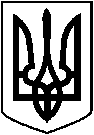  ЛЕТИЧІВСЬКА СЕЛИЩНА РАДА ХМЕЛЬНИЦЬКОЇ ОБЛАСТІВИКОНАВЧИЙ КОМІТЕТ  Р І Ш Е Н Н Я  19.05.2021 р.                                     Летичів                                           № 82    Про надання дозволу напідписання договору спадкового майна неповнолітнійВладиженській А.О. 10.03.2006 р.н.      Керуючись Законом України «Про місцеве самоврядування в Україні»,статтею 177 Сімейного кодексу України,статтями 17,18 Закону України «Про охорону дитинства», пунктом 67 Порядку провадження органами опіки та піклування діяльності, повˈязаної із захистом прав дитини, затвердженого постановою Кабінету Міністрів України від 24 вересня 2008 року №866, та подання служби у справах дітей Летичівської селищної ради від 14.05.2021 року №9, виконавчий комітетВ И Р І Ш И В :Надати дозвіл батькам: Владиженській Олені Сергіївні та Владиженському Олександру Васильовичу, які проживають за адресою місто Вінниця, вулиця Пирогова 157/109, надати згоду на підписання їхній  неповнолітній доньці Владиженській Анастасії Олександрівні 10 березня 2006 року народження договору про поділ спадкового майна.Контроль за виконанням даного рішення покласти на  керуючу справами виконкому Савранську А.В.Селищний голова                                         Ігор ТИСЯЧНИЙ